PHIẾU ĐÁNH GIÁ
SẢN PHẨM ĐÈN PIN BỎ TÚI
Đánh dấu [x] mức độ đạt được của sản phẩm ở mỗi tiêu chí.STTTiêu chíCác mức độCác mức độSTTTiêu chíChưa đạt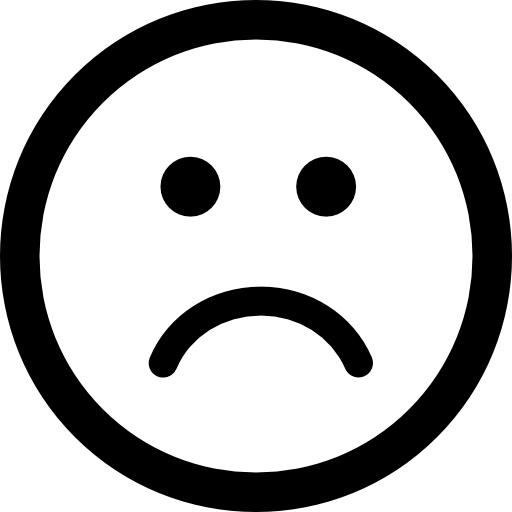 Đạt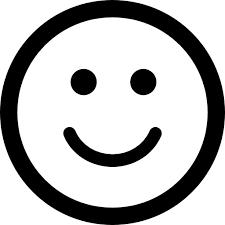 1Đèn pin có thể chiếu sáng ổn.2Đèn pin có thể bật tắt dễ dàng.3Các bộ phận của đèn pin được gắn với nhau một cách chắc chắn, gọn gàng.4Đèn pin đảm bảo an toàn khi sử dụng.5Đèn pin được trang trí hài hòa, đẹp mắt. 6Đèn pin được trang trí hài hòa, đẹp mắt